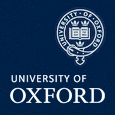 A national registry of autoimmune vasculitides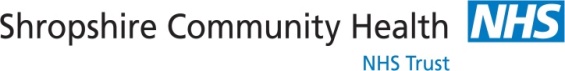 The UKIVAS registry aims to create a database of patients with primary systemic vasculitis attending numerous centres across the British Isles and to build up a picture of clinical course over time.  The long term vision is to link these data to carefully processed clinical samples. The registry will be used to help increase our understanding of vasculitis, by analysing variations in disease susceptibility and outcomes.The identification of certain risk factors will help with patient care in the future, by increasing medical knowledge so that the most appropriate therapies can be selected.The UKIVAS registry will facilitate large scale genetics, epidemiology & biomarker studies, as well as ready identification of patients for recruitment to clinical trials 